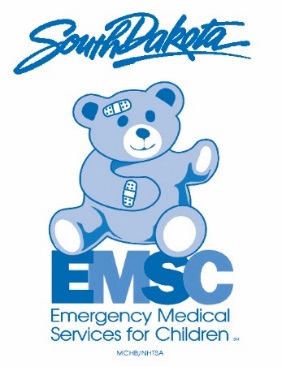 Pediatric Emergency Care Champion (PECC)* Complete the information below and return to Corolla Lauck by October 30th, 2019.You may return via e-mail to Corolla.Lauck@usd.edu or by mail to:SD EMS for ChildrenCorolla Lauck1400 West 22nd StreetRoute # 5679Sioux Falls, SD 57105Agency Name:	________________________________________________________		Street Address:	__________________________________PO BOX________________		City:			_____	___________________________________________________State:			_________				Zip Code:	_________Agency Phone Number:	_____________________________Designated PECC:		__________________________________________________PECC Cell Number:		__________________________________________________	 PECC E-mail Address:	 __________________________________________________	Agency Director:		_________________________________________________Director e-mail: 		_________________________________________________Medical Director 		_________________________________________________Signature of Person Completing Form:		_________________________________________________Date:				_____________		